В группе « Пчелки» прошла тематическая «Витаминная неделя». Каждое утро с детьми проводились беседы о витаминах : «Витамины – защитники организма», «Полезные и вредные привычки», «Что растет на грядке?». Просматривая развивающие мультики по этой теме, ребята много узнали о витаминах.Полученные знания закрепляли в играх: «Чудесный мешочек», «Что сначала, что потом», «Овощное лото», «Вершки – корешки», сюжетно ролевые игры «Овощной магазин», «Семья», «Ужин в кафе»
Все организуемые виды деятельности были связаны одной сюжетной линией: «Витамины и их польза для нашего здоровья».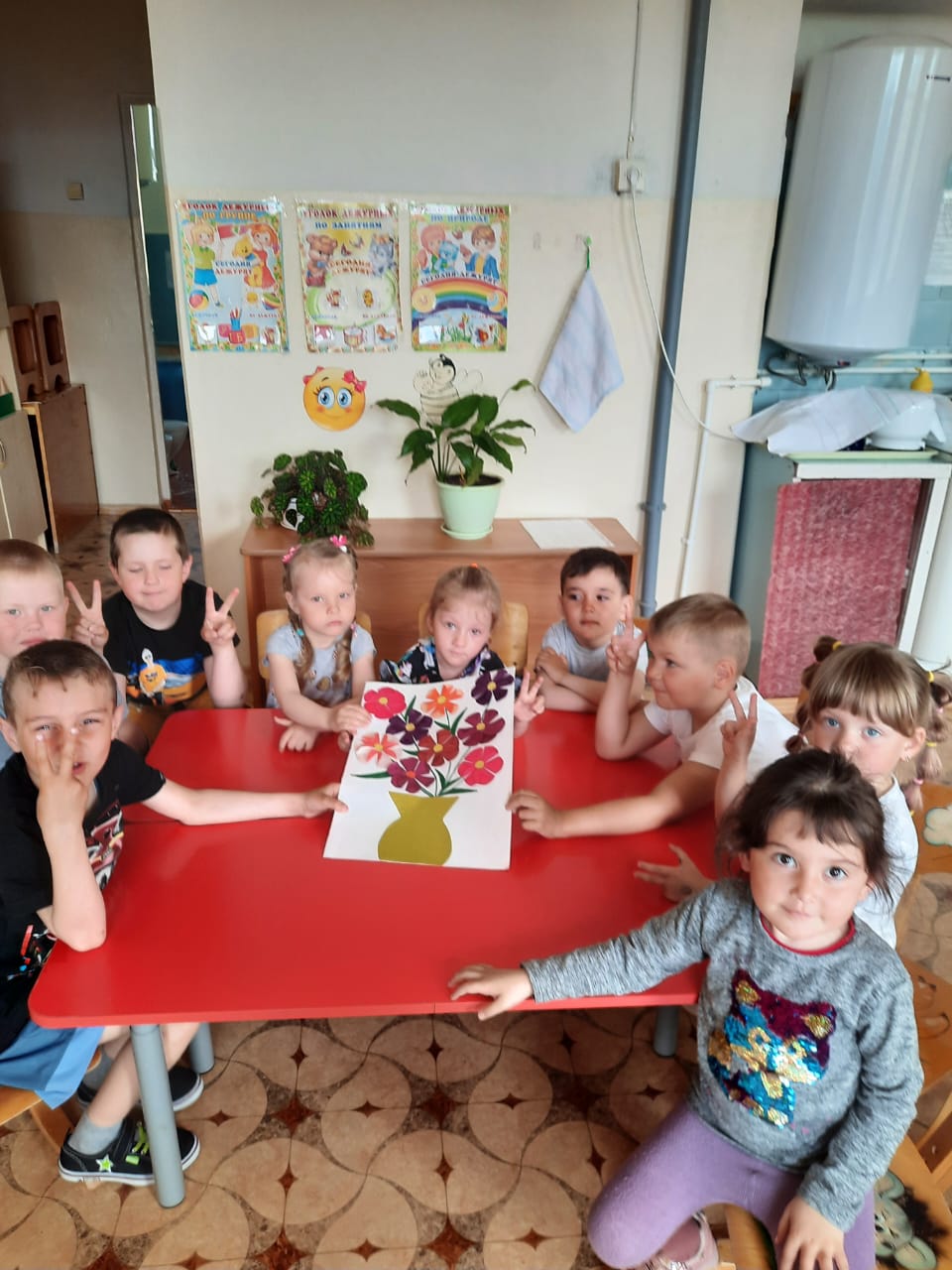 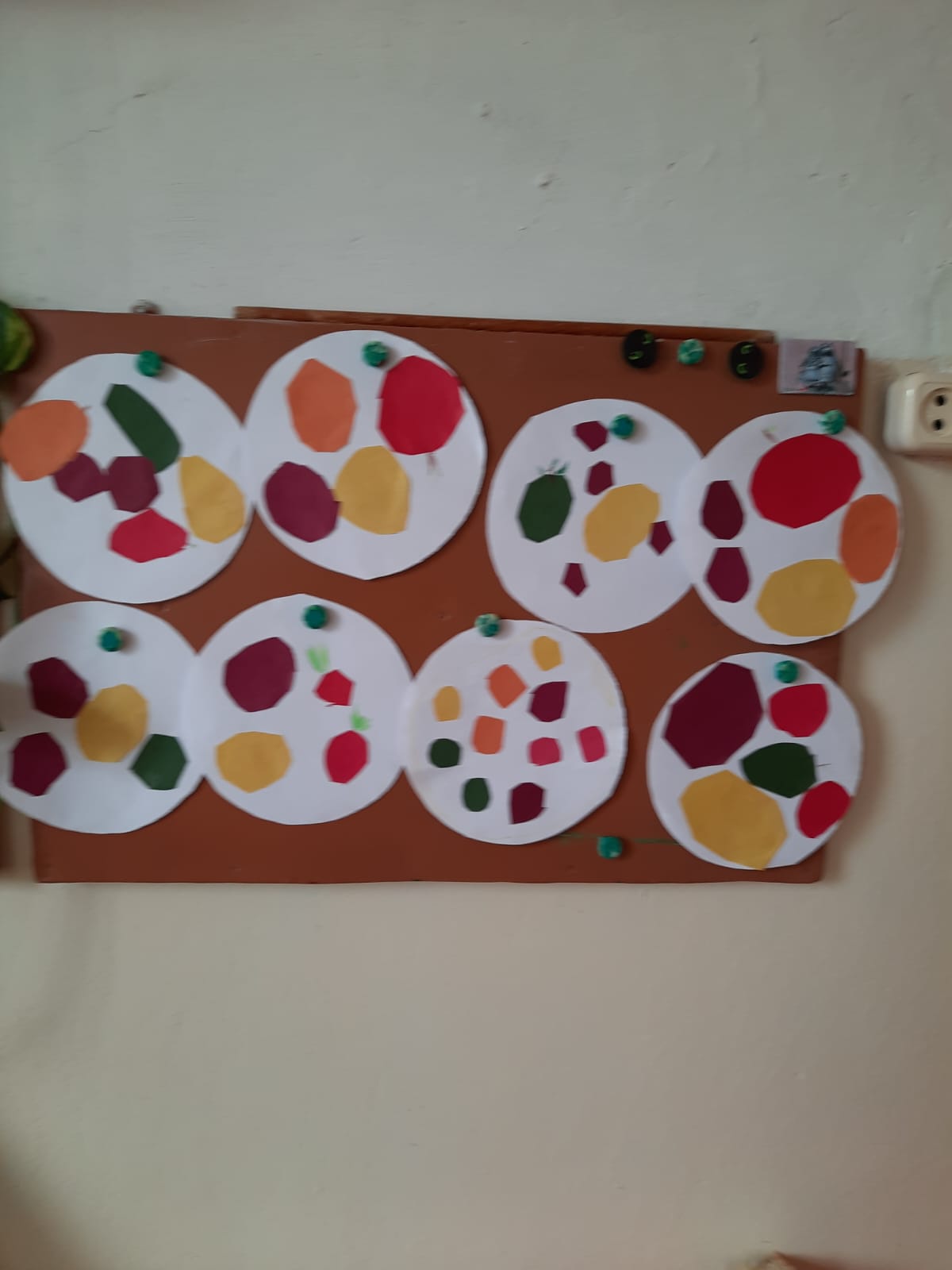 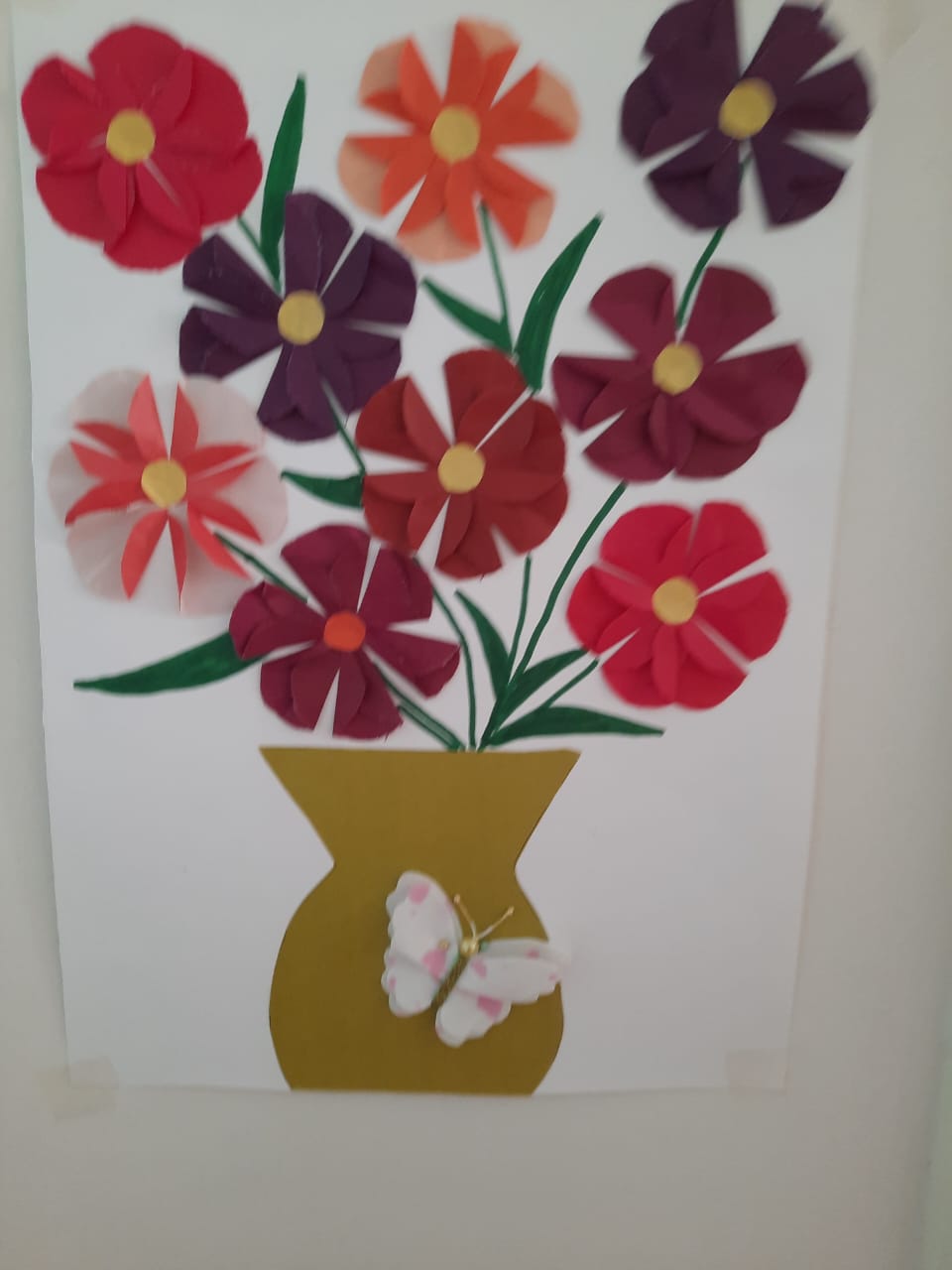 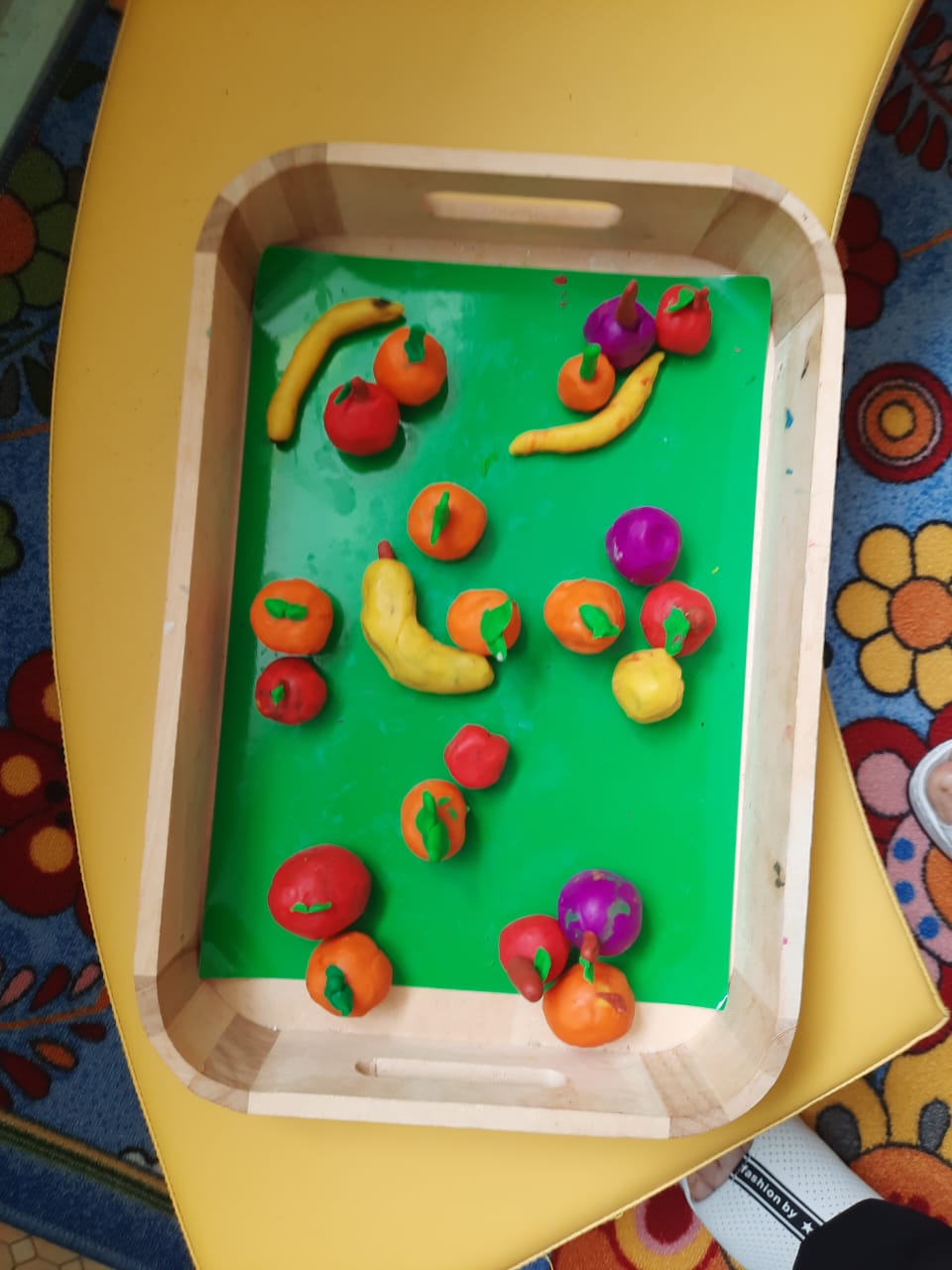 